2. Заместителю Главы Администрации - управляющему делами Администрации городского округа Лыткарино Е.С. Завьяловой обеспечить опубликование настоящего постановления в установленном порядке и разместить на официальном сайте муниципального образования городской округ Лыткарино в сети «Интернет».3. Контроль за выполнением настоящего постановления оставляю за собой.Е.В.Серёгин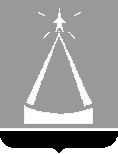 ГЛАВА  ГОРОДСКОГО  ОКРУГА  ЛЫТКАРИНО МОСКОВСКОЙ  ОБЛАСТИПОСТАНОВЛЕНИЕ______________  №  _____________г.о. ЛыткариноО внесении изменений в План противодействия коррупции в городе Лыткарино Московской области на 2018 годВ соответствии с Указом Президента Российской Федерации от 29.06.2018 № 378 «О Национальном плане противодействия коррупции на 2018 – 2020 годы», с учетом письма Министра Правительства Московской области по безопасности и противодействию коррупции Р.А. Каратаева от 10.07.2018 № Исх-4850/09-08-01 постановляю:1. Внести изменение в План противодействия коррупции в городе Лыткарино Московской области на 2018 год, утвержденный постановлением Главы города Лыткарино от 21.12.2017 № 480-п, дополнив строкой следующего содержания: